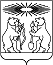 О внесении изменений в решение Северо-Енисейского районного Совета депутатов «Об утверждении Положения о муниципальном контроле в сфере благоустройства на территории населенных пунктов Северо-Енисейского района Красноярского края»В целях реализации полномочий органов местного самоуправления по осуществлению муниципального контроля в сфере благоустройства на территории населенных пунктов Северо-Енисейского района, руководствуясь пунктом 19 части 1 статьи 14 Федерального закона от 06.10.2003 № 131-ФЗ «Об общих принципах организации местного самоуправления в Российской Федерации», Федеральным законом от 31.07.2020 № 248-ФЗ «О государственном контроле (надзоре) и муниципальном контроле в Российской Федерации», статьей 24 Устава Северо-Енисейского района, Северо-Енисейский районный Совет депутатов РЕШИЛ:1. Внести в решение Северо-Енисейского районного Совета депутатов от 29.09.2021 № 182-12 «Об утверждении Положения о муниципальном контроле в сфере благоустройства на территории населенных пунктов Северо-Енисейского района Красноярского края» (в редакции решений Северо-Енисейского районного Совета депутатов от 24.11.2022 № 498-29, от 12.01.2023 №543-31) (далее – решение) следующее изменение:приложение 3 к Положению о муниципальном контроле в сфере благоустройства на территории населенных пунктов Северо-Енисейского района Красноярского края, являющемуся приложением к решению, изложить в новой редакции согласно приложению к настоящему решению.2. Настоящее решение вступает в силу со дня его официального опубликования.3. Настоящее решение подлежит размещению на официальном сайте Северо-Енисейского района, в информационно-коммуникационной сети «Интернет» (www.admse.ru).Приложениек решению Северо-Енисейскогорайонного Совета депутатов от 12.05.2023 № 601-36(приложение 3 к Положению о муниципальном контроле в сфере благоустройства населенных пунктов Северо-Енисейского районаПЕРЕЧЕНЬИНДИКАТОРОВ РИСКА НАРУШЕНИЯ ОБЯЗАТЕЛЬНЫХ ТРЕБОВАНИЙ,ПРОВЕРЯЕМЫХ В РАМКАХ ОСУЩЕСТВЛЕНИЯ МУНИЦИПАЛЬНОГО КОНТРОЛЯИндикаторами риска нарушения обязательных требований, используемых при осуществлении муниципального контроля в сфере благоустройства на территории населенных пунктов Северо-Енисейского района, являются:1) наличие трех и более жалоб (обращений) в течение двух лет на контролируемое лицо, содержащих информацию о нарушении обязательных требований в сфере благоустройства, к обеспечению доступности маломобильных групп населения к объектам образования, здравоохранения, культуры, физической культуры и спорта, социального обслуживания населения;2) наличие информации об ограждениях, препятствующих свободному доступу маломобильных групп населения к объектам образования, здравоохранения, культуры, физической культуры и спорта, социального обслуживания населения.РОССИЙСКАЯ ФЕДЕРАЦИЯСеверо-Енисейский районный Совет депутатовКрасноярский крайСеверо-Енисейский районРЕШЕНИЕРОССИЙСКАЯ ФЕДЕРАЦИЯСеверо-Енисейский районный Совет депутатовКрасноярский крайСеверо-Енисейский районРЕШЕНИЕ«12» мая 2023 г.№  601-36         Председатель Северо-Енисейского районного Совета депутатов	_________________ Т.Л. Калинина«12» мая 2023 годаГлава Северо-Енисейского района__________________ А.Н.Рябцев«12» мая 2023 года